Formato de publicaciónA QUIEN CORRESPONDAP   R   E   S   E   N   T   EEl/La/Los/Las que suscribe(n), (nombre del autor), con fundamento en el artículo 21 y 27 de la Ley Federal del Derecho de Autor  y  como  titular(es)  de  los  derechos  moral  y  patrimonial  de  la  obra  titulada:Autorizo(amos) a la Dirección General de Divulgación de la Ciencia (DGDC) de la Universidad Nacional Autónoma de México (UNAM), de forma gratuita y no exclusiva, publicar en Ameyalli-Repositorio Universitario Especializado en Comunicación Pública de la Ciencia, la reproducción, publicación y comunicación pública de la obra y autoriza(n) asimismo a:Almacenar la obra en Ameyalli-Repositorio Universitario Especializado en Comunicación Pública de la Ciencia de la DGDC para efectos de seguridad y preservación.Publicar la obra con fines académicos y de investigación, accesible de modo libre y gratuito a través de Ameyalli-Repositorio Universitario Especializado en Comunicación Pública de la Ciencia de la DGDC.En la medida en que ello sea necesario, transformar el soporte/ formato electrónico de la obra para permitir su preservación y accesibilidad, así como para la incorporación de elementos de seguridad.El/La/Los/Las autor(es) declara(n) que la obra es original y no infringe los derechos de propiedad intelectual de otra(s) persona(s) o entidad(es), por lo que la DGDC, se encuentra libre de todo tipo de responsabilidad, ya sea civil, administrativa o penal y que él/la/los/las mismo(s) asume(n) la responsabilidad frente a cualquier reclamo o demanda por parte de terceros.La obra se pondrá a disposición del público para que haga de ella un uso justo y respetuoso de los derechos de autor siendo requisito cumplir con las condiciones de la licencia de uso Creative Commons seleccionada a continuación:(Marque con una X la opción deseada)La DGDC se compromete a exponer junto a la obra la licencia de uso elegida por el/la/los/las autor(es) y su descripción de forma textual a partir de un enlace web público, y no asumirá responsabilidad alguna por otros usos no autorizados de la obra o contrarios a la legislación vigente.El/La/Los/Las autor(es) podrá(n) solicitar el retiro de la obra del repositorio de la DGDC. Así mismo, la DGDC podrá retirar la obra, si existen reclamaciones de terceros que manifiesten ser sus titulares.ATENTAMENTE__________________________________Nombre(s) y firma(s) del autor(es)Ciudad Universitaria, a (día) de (mes) de (año)Av. Universidad No. 3000; Col. UNAM, C.U. Coyoacán;Ciudad de México, México C. P. 04510Atribución (by): permite a otros distribuir, remezclar, retocar, y crear a partir de tu obra, incluso con fines comerciales, siempre y cuando te den crédito por la creación original.  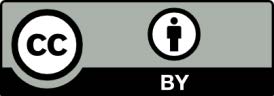 Atribución-CompartirIgual: permite a otros remezclar, retocar, y crear a partir de tu obra, incluso con fines comerciales, siempre y cuando te den crédito y licencien sus nuevas creaciones bajo las mismas condiciones. Todas las nuevas obras basadas en la tuya portarán la misma licencia, así que cualesquiera obras derivadas permitirán también uso comercial.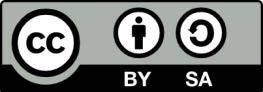 Atribución-SinDerivadas: permite la redistribución, comercial o no comercial, siempre y cuando la obra circule íntegra y sin cambios, dándote crédito.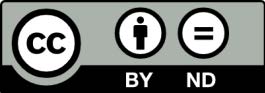 Atribución-NoComercial: permite a otros distribuir, remezclar, retocar, y crear a partir de tu obra de manera no comercial y, a pesar de que sus nuevas obras deben siempre mencionarte y mantenerse sin fines comerciales, no están obligados a licenciar sus obras derivadas bajo las mismas condiciones.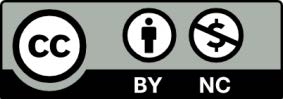 Atribución-NoComercial-CompartirIgual: permite a otros distribuir, remezclar, retocar, y crear a partir de tu obra de modo no comercial, siempre y cuando te den crédito y licencien sus nuevas creaciones bajo las mismas condiciones.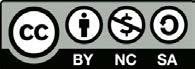 Atribución-NoComercial-SinDerivadas: permite a otros solo descargar tu obra y compartirla con otros siempre y cuando te den crédito, pero no permiten cambiarlas de forma alguna ni usarlas comercialmente. 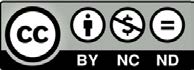 